Donation FormDonor Information (please print or type)Enclosed is my contribution of  $____________________to be paid: now(one time) monthly quarterly yearly.I (we) plan to make this contribution in the form of: cash check credit card other.Gift will be matched by (company/family/foundation) 	form enclosedform will be forwardedAcknowledgement InformationPlease use the following name(s) in all acknowledgements: 	I (we) wish to have our gift remain anonymous.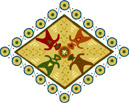 Learning through TravelNameBilling addressCity, ST  Zip CodePhone 1 | Phone 2Fax | EmailCredit card type | Exp. dateCredit card numberBilling Zip Code   ___________Authorized signatureSignature(s)DatePlease make checks, corporate matches, 
or other gifts payable to:PO Box 387Holder, FL 34445